City of PetalumaPost Office Box 61Petaluma, CA 94953-0061MayorKevin McDonnellBrian BarnacleJanice Cader Thompson (Vice Mayor)Mike HealyKaren NauDennis PocekayJohn ShribbsCouncilmembersPublic Works & UtilitiesCity Engineer11 English StreetPetaluma, CA 94952Phone (707) 778-4303Environmental ServicesEllis Creek – 
Water Recycling Facility3890 Cypress DrivePetaluma, CA 94954Phone (707) 776-3777Fax (707) 656-4067Parks & Facility Maintenance840 Hopper St. Ext.Petaluma, CA 94952Phone (707) 778-4303Fax (707) 206-6065Transit Division555 N. McDowell Blvd.Petaluma, CA 94954Phone (707) 778-4421Utilities & Field Operations202 N. McDowell Blvd.Petaluma, CA 94954Phone (707) 778-4546Fax (707) 206-6034E-Mail:  publicworks@cityofpetaluma.orgADDENDUM NO. 1REQUEST FOR PROPOSAL (RFP) for MAINTENANCE SERVICES FOR THE ELLIS CREEK WATER RECYCLING FACILITY (ECWRF) OXIDATION pOND BIOSOLIDS REMOVALFebruary 28, 2024This Addendum No. 1 modifies the Request for Proposals for Maintenance Services for the Ellis Creek Water Recycling Facility (ECWRF) Oxidation Ponds Biosolids removal. Proposers shall acknowledge all Addendums in the Proposal submittal. RESPONSE TO RFP CHANGEProposals must be received by the City of Petaluma by 2:00 PM, Thursday March 14, 2024. At or before the time mentioned above, Contractor shall send an email to Steve Worrell at the email: sworrell@cityofpetaluma.org. There are no other changes to the RFP.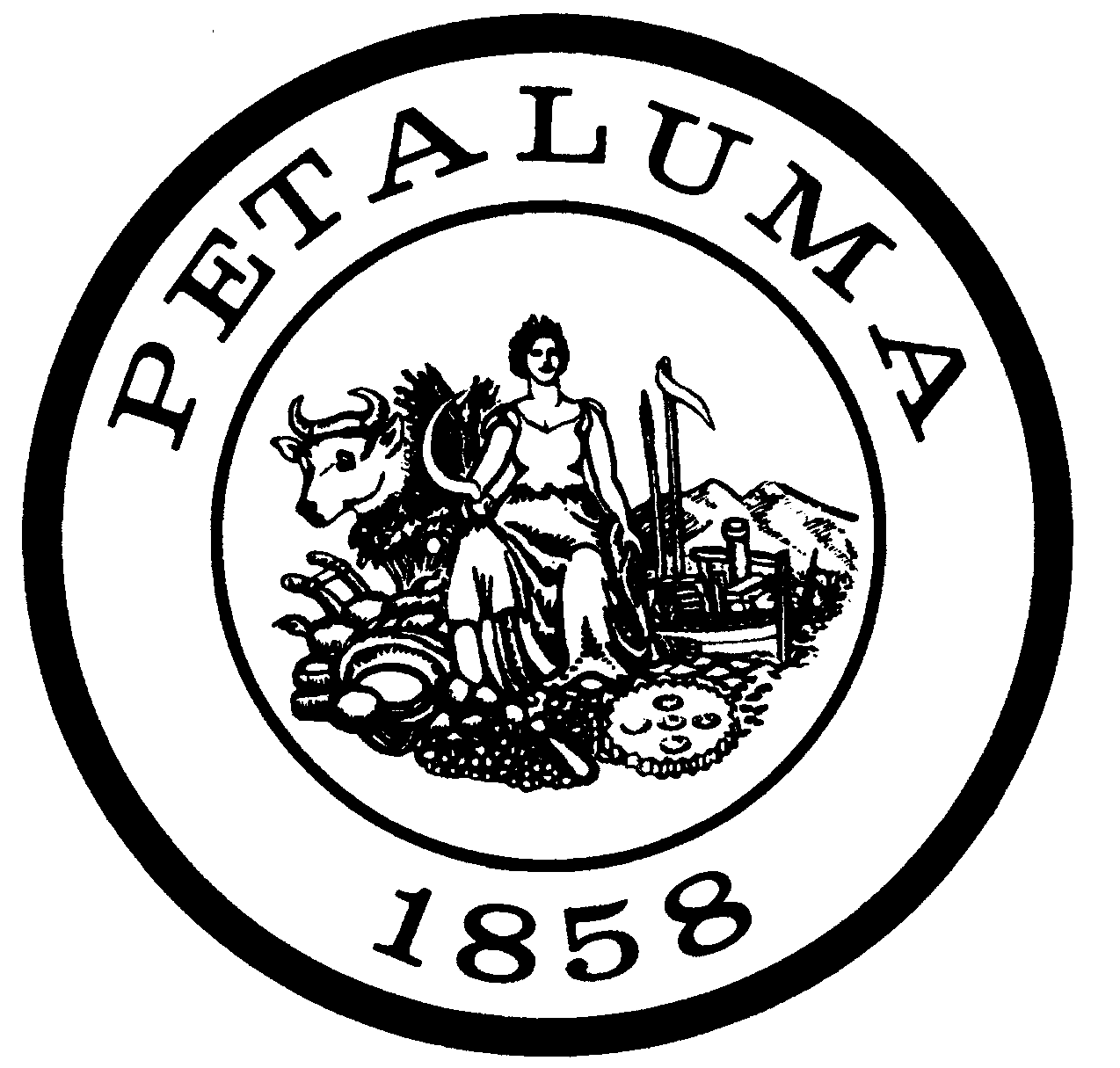 